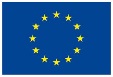 „Europejski Fundusz Rolny na rzecz Rozwoju Obszarów Wiejskich: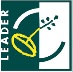 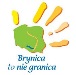 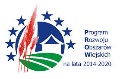 Europa inwestująca w obszary wiejskie”Instytucja Zarządzająca PROW 2014-2020 – Minister Rolnictwa i Rozwoju Wsi.Projekt współfinansowany ze środków Unii Europejskiej w ramach działania: 19 Wsparcie dla rozwoju lokalnego w ramach inicjatywy LEADER, poddziałanie: 19.2 Wsparcie na wdrażanie operacji w ramach strategii rozwoju lokalnego kierowanego przez społeczność objętego PROW na lata 2014-2020.